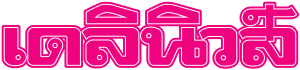    ข่าวประจำวันที่ 12 มิถุนายน พ.ศ.2558 หน้าที่ 1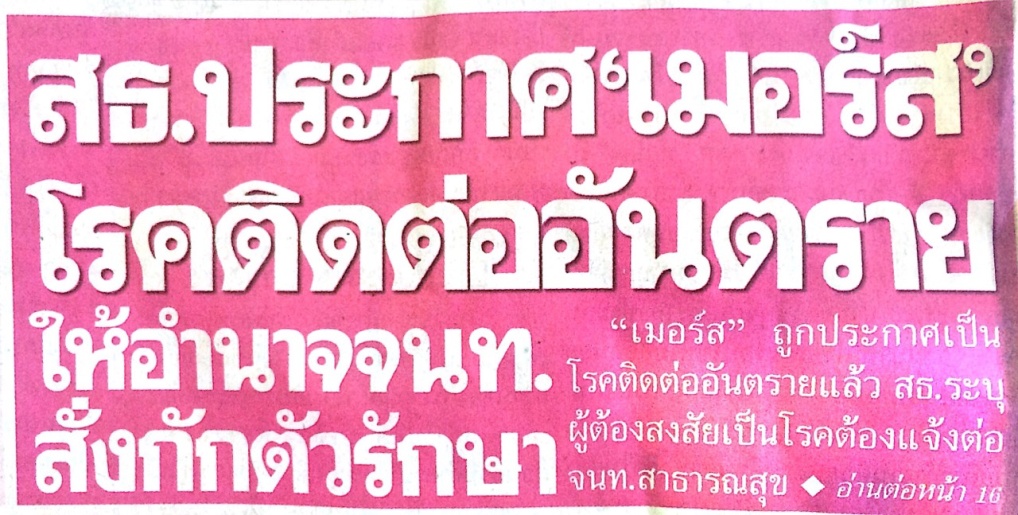 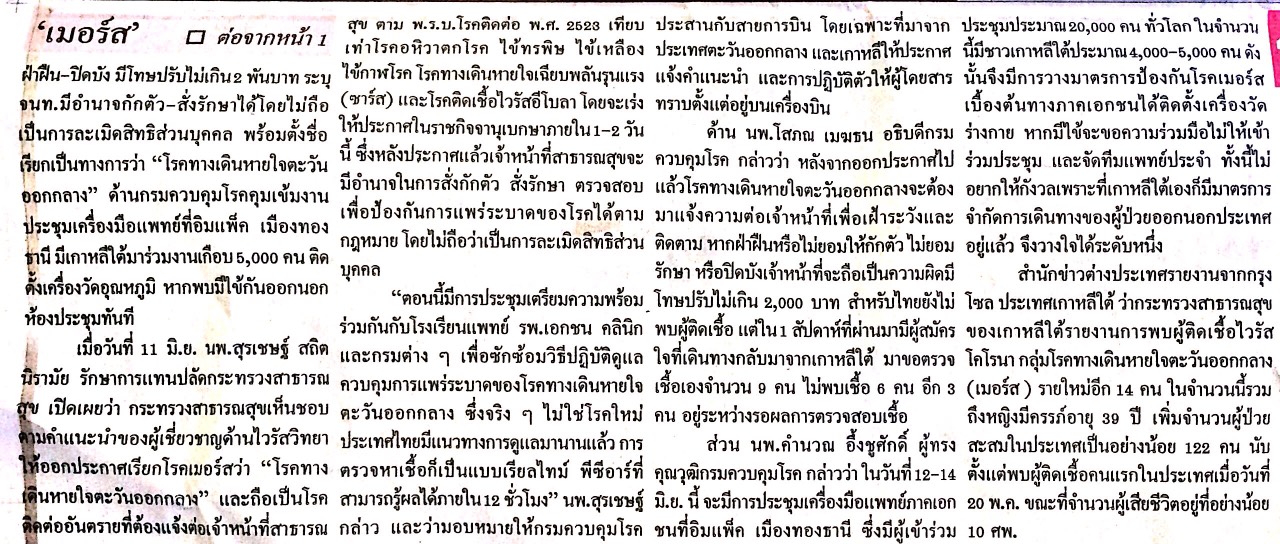 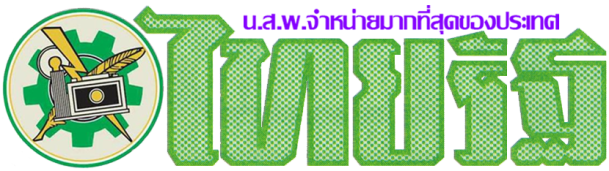 ข่าวประจำวันที่ 12 มิถุนายน พ.ศ.2558 หน้าที่ 12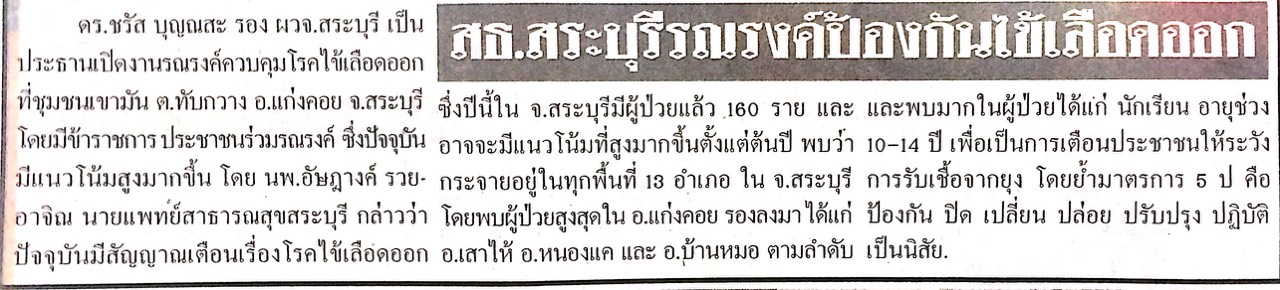 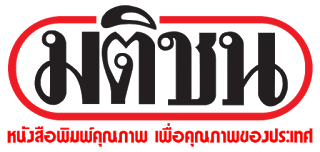 ข่าวประจำวันที่ 12 มิถุนายน พ.ศ.2558 หน้าที่ 10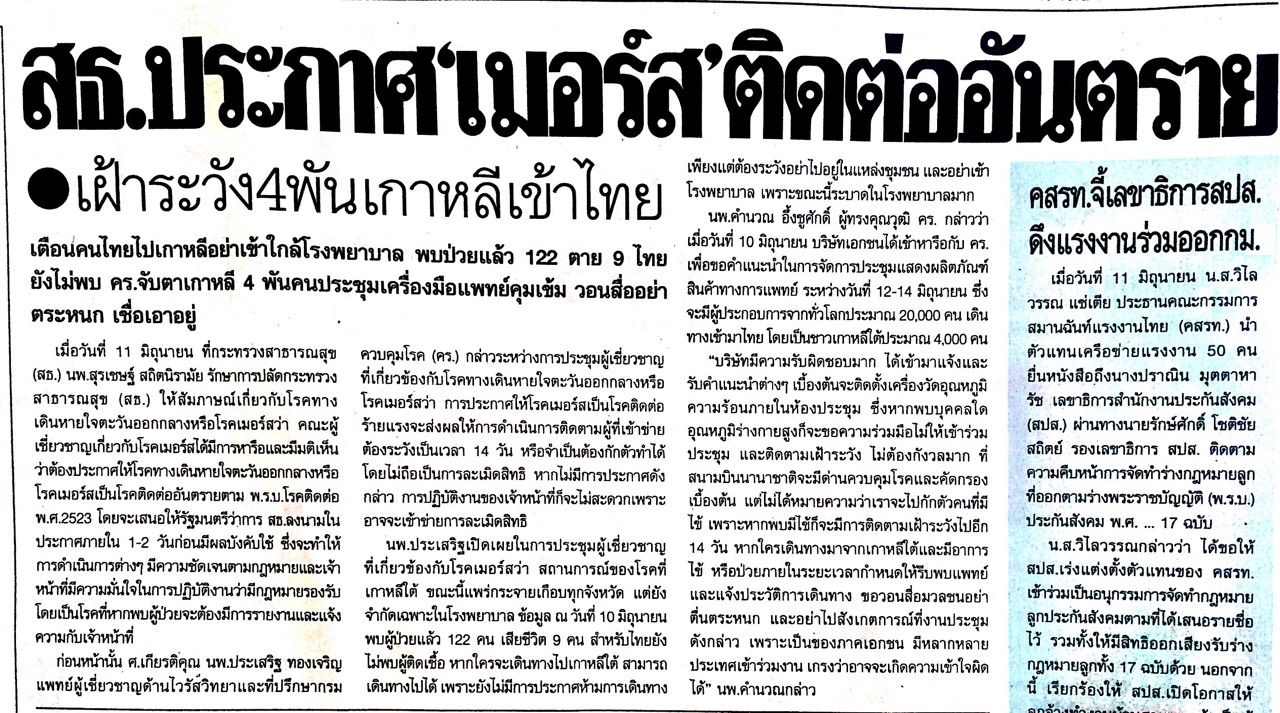 